МКДОУ Порошинский детский сад №12Семинар – практикум для родителей«Артикуляционная гимнастика – основа постановки звуков»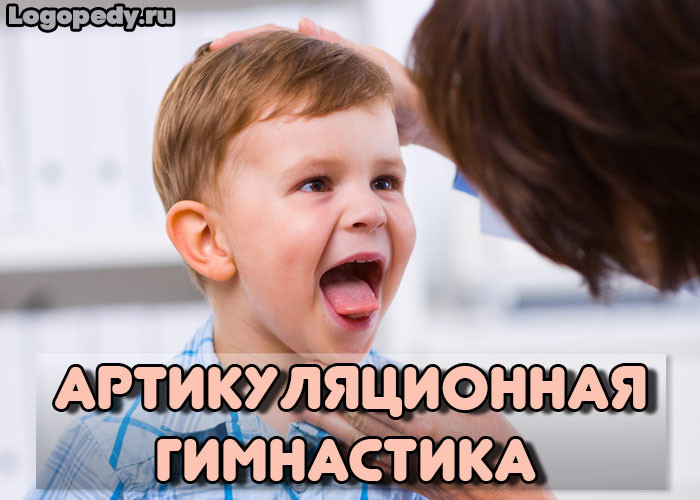 Подготовила:Учитель-логопедБеляева Ю.В.Семинар – практикум для родителей«Артикуляционная гимнастика – основа постановки звуков»Беляева Ю.В.МКДОУ Порошинский детский сад №12Учитель-логопедЦель: Повышение логопедической компетентности родителей в преодолении нарушений звукопроизношения. Задачи:1. Рассказать родителям о специфике работы логопункта. 2. Ознакомить с результатами диагностики речи детей. 3. Уточнить знания родителями логопедических терминов (логопедических заключений). Подписание соглашений 4. Познакомить с этапами работы над звуками. 5. Ознакомить родителей с правилами выполнения домашних заданий. 6. Уточнить знания родителей об организации проведения артикуляционной гимнастики. 7. Закрепить практические навыки выполнения артикуляционных упражнений. 8. Заинтересовать родителей в оказании помощи своим детям по введении звуков в речь. 9. Осуществление детско-родительского проекта «Артикуляционная логосказка»Ход встречи:Логопед:Добрый вечер, уважаемые родители! Сегодня на нашей встрече я расскажу Вам об особенностях работы учителя-логопеда в условиях детского сада, о результатах диагностики Ваших детей. Так же мы разберемся в основных логопедических заключениях, Поговорим о том, как наиболее эффективно выполнять домашние задания. Поучаствуем в семинаре-практикуме по проведению артикуляционной гимнастики. В конце нашей встречи я отвечу на все интересующие Вас вопросы. На территории нашего района существует такая форма организации логопедических занятий с детьми, как логопункт. Работа логопункта регулируется «Положением», подписанным администрацией города. По положению на одну ставку приходится 20 рабочих часов в неделю, из них 16 часов – на работу с детьми и 4 часа на работу с документацией и заполнение тетрадей для домашних заданий. Далее логопед рассказывает о результатах диагностики детей, оглашает список детей, зачисленных на логопункт для занатий. Логопед:Развитие речи происходит в разных направлениях:- Связная речь (умение ребенка говорить развернутыми предложениями, пересказывать сказки и рассказы, составлять рассказы из опыта, описательные рассказы, составлять рассказы по серии сюжетных картинок) ;- Грамматический строй речи (словообразование (из стекла – стеклянный, словоизменение по числам (стол – столы, родам (красный флаг, но красная юбка, по падежам, правильное употребление предлогов, при согласовании различных частей речи правильное употребление окончаний слов (один карандаш, два карандаша,, пять карандашей) ;Словарный запас. В период от 5 до 7 лет словарь ребенка увеличивается до 3500 слов, в нем активно накапливаются образные слова и выражения, устойчивые словосочетания (ни свет ни заря, на скорую руку и др.) В предложении используются все части речи. Он активно употребляет обобщающие слова («одежда», «овощи», «животные» и т. п., называет широкий круг предметов и явлений окружающей действительности. В словах уже не встречаются пропуски, перестановки звуков и слогов. Фонематический слух – это умение различать на слух звуки речи, впоследствии умение выделять по порядку звуки в словах для дальнейшего правильного письма в школе. Звукопроизношение. К пяти годам в норме ребенок должен правильно произносить все звуки речи. А сейчас я бы хотела познакомить вас с логопедическими заключениями, которые встречаются у детей вашей группы. Начнем с самых легких. Итак:НПОЗ (неправильное произношение отдельного звука, остальные компоненты речи не нарушены) ФНР (фонетическое недоразвитие речи) – нарушено произношение нескольких звуков;Фонематическое недоразвитие речи – нарушение фонематического слуха при нормальном звукопроизношении;ФФНР (фонетико – фонематическое недоразвитие речи) – нарушено звукопроизношение и снижен или не развит фонематический звук;Причины  речевых нарушений1.        Недостаточное речевое окружение в раннем детстве: мало слышать       хорошую речь, надо, чтобы ребёнок пользовался ею, связывал её с выполнением  тех или иных действий в игре.2.Неправильная речь окружающих взрослых, сюсюканье — копирование детской речи: ребёнок подражает тому, что слышит.3.	Требования взрослых произнести звук без показа правильной артикуляции (скажи «рыба») приводят к появлению искажённого звука: Р горлового, боковых шипящих и других дефектов.4.	Неправильное строение или недостаточная подвижность органов речи: короткая подъязычная связка, массивный язык, высокое куполообразное нёбо и др.5.	Длительное пользование соской — способствует межзубному произношению свистящих, шипящих и других звуков речи.6.	Недостаточная сформированность функций: мышления, памяти, внимания, отсюда — отсутствие привычки вслушиваться, запоминать, наблюдать, подражать.7.	Если у ребёнка лепетная речь в три-четыре года (его даже мать не всегда понимает), если у него массивный малоподвижный язык, вялые губы, слюнотечение, ребёнок часто болеет, ослаблен, с трудом общается со сверстниками, родителям необходимо обратиться за консультацией к врачу.Обусловлены эти причины могут быть разными факторами. Вот некоторые из них:а)        болезни, перенесённые родителями или одним из них (алкоголизм, наркомания, туберкулёз, нервные заболевания);б)        родовые травмы;в)        инфекционные заболевания в раннем детстве с использованием большого количества лекарств;г) ушибы головы, сопровождающиеся потерей сознания.Несколько слов о наследственностиНедостатки речи по наследству не передаются, так как речь не является врождённой способностью человека, она формируется у ребёнка постепенно, вместе с его ростом и развитием. Дети могут наследовать анатомические недостатки, например неправильное строение зубов или ослабленность нервной системы, что может быть исправлено врачами-специалистами и специальным обучением.Логопедическое воздействие осуществляется поэтапно: I. Подготовительный этап. Задачами данного этапа являются: развитие умения узнавать и отличать нарушенный звук на слух; формирование артикуляторной базы (достаточной подвижности языка, губ). На данном этапе выполняется артикуляционная гимнастика. Гимнастику необходимо выполнять каждый день перед зеркалом. II. Этап постановки звука. III. Этап автоматизации (закрепления) звука. После постановки изолированного звука, следует продолжительный этап включения звука в самостоятельную речь ребенка, причем в строго определенной последовательности: сначала в слогах, затем в словах, предложениях и в связных высказываниях. На этапе автоматизации звука занятия родителей с детьми по заданию логопеда необходимы. Их следует проводить ежедневно около 15 мин. YI. Этап дифференциации. Иногда в процессе автоматизации ребенок начинает свободно включать в спонтанную речь поставленный звук там, где не надо (ш – шобака, Шаша). Поэтому часто встречаются случаи, когда требуется дальнейшее продолжение работы над звуком по его разграничению с другими звуками, то есть дифференциации. Особое внимание родители должны уделять выполнению домашних заданий. Советы, замечания и рекомендации записываются в индивидуальном порядке. Отмечу, что существуют определенные правила работы в домашних тетрадях:- задания на развитие мелкой моторики рук (рисование, штриховка и пр.) выполняются карандашами;- весь речевой материал должен быть отработан, т. е. родители должны добиваться правильного и четкого выполнения ребенком задания, даже путем заучивания;- задания должны быть прочитаны ребенку;- все задания выполняются до конца;- ежедневно выполняются дыхательная и артикуляционная гимнастики, различные упражнения по отработке звуков. Из всего вышесказанного Вы, уважаемые родители, увидели, что самыми важными для постановки звуков является артикуляционная гимнастика.По своим результатам артикуляционная гимнастика подобна утренней зарядке, она усиливает кровообращение, укрепляет мышцы лица, гибкость частей речевого аппарата. Цель проведения артикуляционной гимнастики - выработка полноценных движений и определенных положений органов артикуляционного аппарата, необходимых для правильного произношения звуков. Звуки речи образуются в результате сложного комплекса движений артикуляционных органов. Для четкой артикуляции нужны сильные, упругие и подвижные органы речи — язык, губы, небо. Артикуляционная гимнастика является основой формирования речевых звуков, она включает упражнения для тренировки подвижности органов артикуляционного аппарата, отработки определенных положений губ, языка, мягкого неба, необходимых для правильного произнесения звуков.Выработка некоторых артикуляционных позиций требует длительной и систематической работы. С большим интересом воспринимаются детьми интересные истории, сказки и обыгрывание их с помощью артикуляционных упражнений.Рекомендации по проведению упражнений артикуляционной гимнастики1. Проводить артикуляционную гимнастику нужно ежедневно, чтобы вырабатываемые у детей навыки закреплялись. 2. Каждое упражнение выполняется по 5-10 раз. 3. Статические упражнения выполняются по 10 секунд (удержание артикуляционной позы в одном положении). 4. Артикуляционную гимнастику выполняют сидя, так как в таком положении у ребенка прямая спина, тело не напряжено, руки и ноги находятся в спокойном положении. 5. Ребенок должен хорошо видеть лицо взрослого, а также свое лицо, чтобы самостоятельно контролировать правильность выполнения упражнений. Поэтому ребенок и взрослый во время проведения артикуляционной гимнастики должны находиться перед настенным зеркалом. Также ребенок может воспользоваться небольшим ручным зеркалом (примерно 9х12 см, но тогда взрослый должен находиться напротив ребенка лицом к нему. 6. Начинать гимнастику лучше с упражнений для губ. Организация проведения артикуляционной гимнастики1. Взрослый рассказывает о предстоящем упражнении, используя игровые приемы. 2. Взрослый показывает выполнение упражнения. 3. Упражнение делает ребенок, а взрослый контролирует выполнение. Взрослый, проводящий артикуляционную гимнастику, должен следить за качеством выполняемых ребенком движений: точность движения, плавность, темп выполнения, устойчивость, переход от одного движения к другому. Также важно следить, чтобы движения каждого органа артикуляции выполнялись симметрично по отношению к правой и левой стороне лица. В противном случае артикуляционная гимнастика не достигает своей цели. 4. Если у ребенка не получается какое-то движение, помогать ему (шпателем, ручкой чайной ложки или просто чистым пальцем). Для того, чтобы ребенок нашел правильное положение языка, например, облизал верхнюю губу, намазать ее вареньем, шоколадом или чем-то еще, что любит ваш ребенок. Подходить к выполнению упражнений творчески. Сначала при выполнении детьми упражнений наблюдается напряженность движений органов артикуляционного аппарата. Постепенно напряжение исчезает, движения становятся непринужденными и вместе с тем координированными. А сейчас я предлагаю взять в руки зеркала и вместе со мной поучиться выполнять артикуляционные упражнения, ведь от правильного выполнения их вами зависит правильность выполнения упражнений вашими детьми. Итак, готовы? (родители берут в руки заранее приготовленные зеркала) Упражнения для губ1. Улыбка - удерживание губ в улыбке. Зубы не видны. 2. Хоботок (Трубочка) - вытягивание губ вперед длинной трубочкой. 3. Заборчик - губы в улыбке, зубы сомкнуты в естественном прикусе и видны. 4. Бублик (Рупор) - зубы сомкнуты. Губы округлены и чуть вытянуты вперед. Верхние и нижние резцы видны. 5. Заборчик - Бублик. Улыбка – Хоботок - чередование положений губ. Статические упражнения для языка1. Окошечко - рот широко открыт, язык спокойно лежит в ротовой полости. 2. Лопаточка - рот открыт, широкий расслабленный язык лежит на нижней губе. 3. Чашечка - рот широко открыт. Передний и боковой края широкого языка подняты, но не касаются зубов. 4. Иголочка - рот открыт. Узкий напряженный язык выдвинут вперед. 5. Горка (Киска сердится) - рот открыт. Кончик языка упирается в нижние резцы, спинка языка поднята вверх. 6. Желобок - язык просунуть через округленные губы. Боковые края языка загнуты вверх. 7. Грибок - рот открыт. Язык присосать к нёбу. Динамические упражнения для языка. 1. Часики (Маятник) - рот приоткрыт. Губы растянуты в улыбку. Кончиком узкого языка попеременно тянуться под счет педагога к уголкам рта. 2. Змейка - рот широко открыт. Узкий язык сильно выдвинуть вперед и убрать вглубь рта. 3. Качели - рот открыт. Напряженным языком тянуться к носу и подбородку, либо к верхним и нижним резцам. 4. Футбол (Спрячь конфетку) - рот закрыт. Напряженным языком упереться то в одну, то в другую щеку. 5. Чистка зубов - рот открыт. Языком водить по верхним и нижним резцам с внутренней стороны зубов. 6. Лошадка - присосать язык к нёбу, щелкнуть языком. Цокать медленно и сильно, тянуть подъязычную связку. 7. Гармошка - рот раскрыт. Язык присосать к нёбу. Не отрывая язык от нёба, сильно оттягивать вниз нижнюю челюсть. 8. Маляр - рот открыт. Широким кончиком языка, как кисточкой, ведем от верхних резцов до мягкого нёба. 9. Вкусное варенье - рот открыт. Широким языком облизать верхнюю губу и убрать язык вглубь рта. 10. Оближем губки - рот приоткрыт. Облизать сначала верхнюю, затем нижнюю губу по кругу. 11. Дятел - рот открыт. Я зык в форме «чашечки» поднят за верхние зубы. Кончик языка стучит: «Д, д, д, … »12. Барабан - тоже, что и «Дятел», но произносим «Дын, дын, дын, … ».13. Балалайка - выполняем упражнение «Барабан». В это время чистым, прямым пальцем водим по языку вправо – влево. Слышим: «Дрын, дрын, дрын,»Логопед:Молодцы! Я думаю, что ваши дети, глядя на вас, будут стремиться выполнять упражнения правильно! Выполнение гимнастики скучная работа, поэтому её необходимо разнообразить. Давайте мы с Вами составим несколько сказок для язычка. Логопед делит родителей на команды. Каждой команде выдаются карточки с артикуляционными упражнениями. Заслушиваются сказки.Далее логопед выслушивает и отвечает на вопросы родителей. Благодарит за внимание. 